Утверждено расписание ЕГЭ – 2022Минпросвещения России и Рообрнадзор утвердили расписание единого государственного экзамена и особенности его проведения в 2022 году (Приказ Министерства просвещения РФ и Федеральной службы по надзору в сфере образования и науки от 17 ноября 2021 г. № 834/1479 "Об утверждении единого расписания и продолжительности проведения единого государственного экзамена по каждому учебному предмету, требований к использованию средств обучения и воспитания при его проведении в 2022 году").Основной период сдачи ЕГЭ продлится с 26 мая по 21 июня:26 мая (четверг) – география, литература, химия;30 и 31 мая (понедельник, вторник) – русский язык;2 июня (четверг) – ЕГЭ по математике профильного уровня;3 июня (пятница) – ЕГЭ по математике базового уровня;6 июня (понедельник) – история, физика;9 июня (четверг) – обществознание;14 июня (вторник) – иностранные языки (английский, французский, немецкий, испанский, китайский) (за исключением раздела "Говорение") и биология;16 и 17 июня (четверг, пятница) – иностранные языки (английский, французский,немецкий, испанский, китайский) (раздел "Говорение");20 и 21 июня (понедельник, вторник) – информатика и информационно-коммуникационные технологии (ИКТ).По сравнению с 2021 годом изменилась продолжительность сдачи устной части экзаменов по иностранным языкам: на английский, французский, немецкий и испанский языки теперь будет отводиться 17 минут вместо ранее установленных 15, а на китайский язык – 14 минут (в 2021 году – 12 минут).Помимо этого, в 2022 году выпускники, сдающие ЕГЭ по литературе, смогут принести с собой на экзамен орфографический словарь, позволяющий устанавливать нормативное написание слов и определять значения лексической единицы.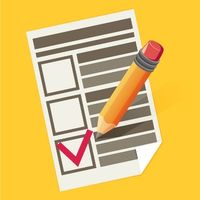 Mix3r / Depositphotos.com